ANKIETA ABSOLWENTAAkademii Polonijnej w Częstochowie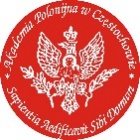 Akademia Polonijna w Częstochowie Wydział Interdyscyplinarnytel. (0)34 36 84 229 lub 248e-mail: dziekanat@ap.edu.pl                                    Dane ogólne o absolwencie wypełniającym ankietęDane ogólne o absolwencie wypełniającym ankietęDane ogólne o absolwencie wypełniającym ankietęDane ogólne o absolwencie wypełniającym ankietęDane ogólne o absolwencie wypełniającym ankietęDane ogólne o absolwencie wypełniającym ankietęDane ogólne o absolwencie wypełniającym ankietęDane ogólne o absolwencie wypełniającym ankietęDane ogólne o absolwencie wypełniającym ankietęDane ogólne o absolwencie wypełniającym ankietęDane ogólne o absolwencie wypełniającym ankietęDane ogólne o absolwencie wypełniającym ankietęDane ogólne o absolwencie wypełniającym ankietęDane ogólne o absolwencie wypełniającym ankietęDane ogólne o absolwencie wypełniającym ankietęDane ogólne o absolwencie wypełniającym ankietęDane ogólne o absolwencie wypełniającym ankietęDane ogólne o absolwencie wypełniającym ankietęDane ogólne o absolwencie wypełniającym ankietęDane ogólne o absolwencie wypełniającym ankietęDane ogólne o absolwencie wypełniającym ankietęDane ogólne o absolwencie wypełniającym ankietęDane ogólne o absolwencie wypełniającym ankietęDane ogólne o absolwencie wypełniającym ankietęDane ogólne o absolwencie wypełniającym ankietęDane ogólne o absolwencie wypełniającym ankietęDane ogólne o absolwencie wypełniającym ankietęDane ogólne o absolwencie wypełniającym ankietęDane ogólne o absolwencie wypełniającym ankietęDane ogólne o absolwencie wypełniającym ankietęDane ogólne o absolwencie wypełniającym ankietęDane ogólne o absolwencie wypełniającym ankietęDane ogólne o absolwencie wypełniającym ankietęDane ogólne o absolwencie wypełniającym ankietęDane ogólne o absolwencie wypełniającym ankietęMetryka:Metryka:Metryka:Metryka:Metryka:Metryka:Metryka:Metryka:Metryka:Metryka:Metryka:Metryka:Metryka:Metryka:Metryka:Metryka:Metryka:Metryka:Metryka:Metryka:Metryka:Metryka:Metryka:Metryka:Metryka:Metryka:Metryka:Metryka:Metryka:Metryka:Metryka:Metryka:Metryka:Metryka:Metryka:  Mężczyzna  Mężczyzna  Mężczyzna  Mężczyzna  Mężczyzna  Mężczyzna  Mężczyzna  Mężczyzna  Mężczyzna  Mężczyzna  Mężczyzna  Mężczyzna  Mężczyzna  Mężczyzna  Mężczyzna  Mężczyzna  Mężczyzna  Mężczyzna  Kobieta  Kobieta  Kobieta  Kobieta  Kobieta  Kobieta  Kobieta  Kobieta  Kobieta  Kobieta  Kobieta  Kobieta  Kobieta  Kobieta  Kobieta  Kobieta  Kobieta  do 26  27-34  27-34  27-34  27-34  27-34  27-34  27-34  27-34  27-34  27-34  27-34  27-34  27-34  27-34  27-34  27-34  27-34  35-42  35-42  35-42  35-42  35-42  35-42  35-42  35-42  35-42  35-42  35-42  35-42  35-42  43-50  43-50  43-50  43-50 pracuję w Polsce pracuję za granicą  pracuję za granicą  pracuję za granicą  pracuję za granicą  pracuję za granicą  pracuję za granicą  pracuję za granicą  pracuję za granicą  pracuję za granicą  pracuję za granicą  pracuję za granicą  pracuję za granicą  pracuję za granicą  pracuję za granicą  pracuję za granicą  pracuję za granicą  pracuję za granicą   szukam pracy  szukam pracy  szukam pracy  szukam pracy  szukam pracy  szukam pracy  szukam pracy  szukam pracy  szukam pracy  szukam pracy  szukam pracy  szukam pracy  szukam pracy  nie pracuję  nie pracuję  nie pracuję  nie pracuję2. Proszę podać branżę lub sektor, w którym jest Pan(i) zatrudniona…………………………………..2. Proszę podać branżę lub sektor, w którym jest Pan(i) zatrudniona…………………………………..2. Proszę podać branżę lub sektor, w którym jest Pan(i) zatrudniona…………………………………..2. Proszę podać branżę lub sektor, w którym jest Pan(i) zatrudniona…………………………………..2. Proszę podać branżę lub sektor, w którym jest Pan(i) zatrudniona…………………………………..2. Proszę podać branżę lub sektor, w którym jest Pan(i) zatrudniona…………………………………..2. Proszę podać branżę lub sektor, w którym jest Pan(i) zatrudniona…………………………………..2. Proszę podać branżę lub sektor, w którym jest Pan(i) zatrudniona…………………………………..2. Proszę podać branżę lub sektor, w którym jest Pan(i) zatrudniona…………………………………..2. Proszę podać branżę lub sektor, w którym jest Pan(i) zatrudniona…………………………………..2. Proszę podać branżę lub sektor, w którym jest Pan(i) zatrudniona…………………………………..2. Proszę podać branżę lub sektor, w którym jest Pan(i) zatrudniona…………………………………..2. Proszę podać branżę lub sektor, w którym jest Pan(i) zatrudniona…………………………………..2. Proszę podać branżę lub sektor, w którym jest Pan(i) zatrudniona…………………………………..2. Proszę podać branżę lub sektor, w którym jest Pan(i) zatrudniona…………………………………..2. Proszę podać branżę lub sektor, w którym jest Pan(i) zatrudniona…………………………………..2. Proszę podać branżę lub sektor, w którym jest Pan(i) zatrudniona…………………………………..2. Proszę podać branżę lub sektor, w którym jest Pan(i) zatrudniona…………………………………..2. Proszę podać branżę lub sektor, w którym jest Pan(i) zatrudniona…………………………………..2. Proszę podać branżę lub sektor, w którym jest Pan(i) zatrudniona…………………………………..2. Proszę podać branżę lub sektor, w którym jest Pan(i) zatrudniona…………………………………..2. Proszę podać branżę lub sektor, w którym jest Pan(i) zatrudniona…………………………………..2. Proszę podać branżę lub sektor, w którym jest Pan(i) zatrudniona…………………………………..2. Proszę podać branżę lub sektor, w którym jest Pan(i) zatrudniona…………………………………..2. Proszę podać branżę lub sektor, w którym jest Pan(i) zatrudniona…………………………………..2. Proszę podać branżę lub sektor, w którym jest Pan(i) zatrudniona…………………………………..2. Proszę podać branżę lub sektor, w którym jest Pan(i) zatrudniona…………………………………..2. Proszę podać branżę lub sektor, w którym jest Pan(i) zatrudniona…………………………………..2. Proszę podać branżę lub sektor, w którym jest Pan(i) zatrudniona…………………………………..2. Proszę podać branżę lub sektor, w którym jest Pan(i) zatrudniona…………………………………..2. Proszę podać branżę lub sektor, w którym jest Pan(i) zatrudniona…………………………………..2. Proszę podać branżę lub sektor, w którym jest Pan(i) zatrudniona…………………………………..2. Proszę podać branżę lub sektor, w którym jest Pan(i) zatrudniona…………………………………..2. Proszę podać branżę lub sektor, w którym jest Pan(i) zatrudniona…………………………………..2. Proszę podać branżę lub sektor, w którym jest Pan(i) zatrudniona…………………………………..3. Proszę podać Pana(i) stanowisko pracy lub pełnioną funkcję ….……………………………………3. Proszę podać Pana(i) stanowisko pracy lub pełnioną funkcję ….……………………………………3. Proszę podać Pana(i) stanowisko pracy lub pełnioną funkcję ….……………………………………3. Proszę podać Pana(i) stanowisko pracy lub pełnioną funkcję ….……………………………………3. Proszę podać Pana(i) stanowisko pracy lub pełnioną funkcję ….……………………………………3. Proszę podać Pana(i) stanowisko pracy lub pełnioną funkcję ….……………………………………3. Proszę podać Pana(i) stanowisko pracy lub pełnioną funkcję ….……………………………………3. Proszę podać Pana(i) stanowisko pracy lub pełnioną funkcję ….……………………………………3. Proszę podać Pana(i) stanowisko pracy lub pełnioną funkcję ….……………………………………3. Proszę podać Pana(i) stanowisko pracy lub pełnioną funkcję ….……………………………………3. Proszę podać Pana(i) stanowisko pracy lub pełnioną funkcję ….……………………………………3. Proszę podać Pana(i) stanowisko pracy lub pełnioną funkcję ….……………………………………3. Proszę podać Pana(i) stanowisko pracy lub pełnioną funkcję ….……………………………………3. Proszę podać Pana(i) stanowisko pracy lub pełnioną funkcję ….……………………………………3. Proszę podać Pana(i) stanowisko pracy lub pełnioną funkcję ….……………………………………3. Proszę podać Pana(i) stanowisko pracy lub pełnioną funkcję ….……………………………………3. Proszę podać Pana(i) stanowisko pracy lub pełnioną funkcję ….……………………………………3. Proszę podać Pana(i) stanowisko pracy lub pełnioną funkcję ….……………………………………3. Proszę podać Pana(i) stanowisko pracy lub pełnioną funkcję ….……………………………………3. Proszę podać Pana(i) stanowisko pracy lub pełnioną funkcję ….……………………………………3. Proszę podać Pana(i) stanowisko pracy lub pełnioną funkcję ….……………………………………3. Proszę podać Pana(i) stanowisko pracy lub pełnioną funkcję ….……………………………………3. Proszę podać Pana(i) stanowisko pracy lub pełnioną funkcję ….……………………………………3. Proszę podać Pana(i) stanowisko pracy lub pełnioną funkcję ….……………………………………3. Proszę podać Pana(i) stanowisko pracy lub pełnioną funkcję ….……………………………………3. Proszę podać Pana(i) stanowisko pracy lub pełnioną funkcję ….……………………………………3. Proszę podać Pana(i) stanowisko pracy lub pełnioną funkcję ….……………………………………3. Proszę podać Pana(i) stanowisko pracy lub pełnioną funkcję ….……………………………………3. Proszę podać Pana(i) stanowisko pracy lub pełnioną funkcję ….……………………………………3. Proszę podać Pana(i) stanowisko pracy lub pełnioną funkcję ….……………………………………3. Proszę podać Pana(i) stanowisko pracy lub pełnioną funkcję ….……………………………………3. Proszę podać Pana(i) stanowisko pracy lub pełnioną funkcję ….……………………………………3. Proszę podać Pana(i) stanowisko pracy lub pełnioną funkcję ….……………………………………3. Proszę podać Pana(i) stanowisko pracy lub pełnioną funkcję ….……………………………………3. Proszę podać Pana(i) stanowisko pracy lub pełnioną funkcję ….……………………………………4. Kiedy ukończył(a) Pan(i) Akademię Polonijną?........................................................................................4. Kiedy ukończył(a) Pan(i) Akademię Polonijną?........................................................................................4. Kiedy ukończył(a) Pan(i) Akademię Polonijną?........................................................................................4. Kiedy ukończył(a) Pan(i) Akademię Polonijną?........................................................................................4. Kiedy ukończył(a) Pan(i) Akademię Polonijną?........................................................................................4. Kiedy ukończył(a) Pan(i) Akademię Polonijną?........................................................................................4. Kiedy ukończył(a) Pan(i) Akademię Polonijną?........................................................................................4. Kiedy ukończył(a) Pan(i) Akademię Polonijną?........................................................................................4. Kiedy ukończył(a) Pan(i) Akademię Polonijną?........................................................................................4. Kiedy ukończył(a) Pan(i) Akademię Polonijną?........................................................................................4. Kiedy ukończył(a) Pan(i) Akademię Polonijną?........................................................................................4. Kiedy ukończył(a) Pan(i) Akademię Polonijną?........................................................................................4. Kiedy ukończył(a) Pan(i) Akademię Polonijną?........................................................................................4. Kiedy ukończył(a) Pan(i) Akademię Polonijną?........................................................................................4. Kiedy ukończył(a) Pan(i) Akademię Polonijną?........................................................................................4. Kiedy ukończył(a) Pan(i) Akademię Polonijną?........................................................................................4. Kiedy ukończył(a) Pan(i) Akademię Polonijną?........................................................................................4. Kiedy ukończył(a) Pan(i) Akademię Polonijną?........................................................................................4. Kiedy ukończył(a) Pan(i) Akademię Polonijną?........................................................................................4. Kiedy ukończył(a) Pan(i) Akademię Polonijną?........................................................................................4. Kiedy ukończył(a) Pan(i) Akademię Polonijną?........................................................................................4. Kiedy ukończył(a) Pan(i) Akademię Polonijną?........................................................................................4. Kiedy ukończył(a) Pan(i) Akademię Polonijną?........................................................................................4. Kiedy ukończył(a) Pan(i) Akademię Polonijną?........................................................................................4. Kiedy ukończył(a) Pan(i) Akademię Polonijną?........................................................................................4. Kiedy ukończył(a) Pan(i) Akademię Polonijną?........................................................................................4. Kiedy ukończył(a) Pan(i) Akademię Polonijną?........................................................................................4. Kiedy ukończył(a) Pan(i) Akademię Polonijną?........................................................................................4. Kiedy ukończył(a) Pan(i) Akademię Polonijną?........................................................................................4. Kiedy ukończył(a) Pan(i) Akademię Polonijną?........................................................................................4. Kiedy ukończył(a) Pan(i) Akademię Polonijną?........................................................................................4. Kiedy ukończył(a) Pan(i) Akademię Polonijną?........................................................................................4. Kiedy ukończył(a) Pan(i) Akademię Polonijną?........................................................................................4. Kiedy ukończył(a) Pan(i) Akademię Polonijną?........................................................................................4. Kiedy ukończył(a) Pan(i) Akademię Polonijną?........................................................................................5. W jakiego rodzaju studiach Pan(i) uczestniczył(a)?5. W jakiego rodzaju studiach Pan(i) uczestniczył(a)?5. W jakiego rodzaju studiach Pan(i) uczestniczył(a)?5. W jakiego rodzaju studiach Pan(i) uczestniczył(a)?5. W jakiego rodzaju studiach Pan(i) uczestniczył(a)?5. W jakiego rodzaju studiach Pan(i) uczestniczył(a)?5. W jakiego rodzaju studiach Pan(i) uczestniczył(a)?5. W jakiego rodzaju studiach Pan(i) uczestniczył(a)?5. W jakiego rodzaju studiach Pan(i) uczestniczył(a)?5. W jakiego rodzaju studiach Pan(i) uczestniczył(a)?5. W jakiego rodzaju studiach Pan(i) uczestniczył(a)?5. W jakiego rodzaju studiach Pan(i) uczestniczył(a)?5. W jakiego rodzaju studiach Pan(i) uczestniczył(a)?5. W jakiego rodzaju studiach Pan(i) uczestniczył(a)?5. W jakiego rodzaju studiach Pan(i) uczestniczył(a)?5. W jakiego rodzaju studiach Pan(i) uczestniczył(a)?5. W jakiego rodzaju studiach Pan(i) uczestniczył(a)?5. W jakiego rodzaju studiach Pan(i) uczestniczył(a)?5. W jakiego rodzaju studiach Pan(i) uczestniczył(a)?5. W jakiego rodzaju studiach Pan(i) uczestniczył(a)?5. W jakiego rodzaju studiach Pan(i) uczestniczył(a)?5. W jakiego rodzaju studiach Pan(i) uczestniczył(a)?5. W jakiego rodzaju studiach Pan(i) uczestniczył(a)?5. W jakiego rodzaju studiach Pan(i) uczestniczył(a)?5. W jakiego rodzaju studiach Pan(i) uczestniczył(a)?5. W jakiego rodzaju studiach Pan(i) uczestniczył(a)?5. W jakiego rodzaju studiach Pan(i) uczestniczył(a)?5. W jakiego rodzaju studiach Pan(i) uczestniczył(a)?5. W jakiego rodzaju studiach Pan(i) uczestniczył(a)?5. W jakiego rodzaju studiach Pan(i) uczestniczył(a)?5. W jakiego rodzaju studiach Pan(i) uczestniczył(a)?5. W jakiego rodzaju studiach Pan(i) uczestniczył(a)?5. W jakiego rodzaju studiach Pan(i) uczestniczył(a)?5. W jakiego rodzaju studiach Pan(i) uczestniczył(a)?5. W jakiego rodzaju studiach Pan(i) uczestniczył(a)?  Stacjonarne  Stacjonarne  Stacjonarne  Stacjonarne  Stacjonarne  Stacjonarne  Stacjonarne  Niestacjonarne  Niestacjonarne  Niestacjonarne  Niestacjonarne  Niestacjonarne  Niestacjonarne  Niestacjonarne  Niestacjonarne  Niestacjonarne  Niestacjonarne  Niestacjonarne  Niestacjonarne  Niestacjonarne  Niestacjonarne  Niestacjonarne  Niestacjonarne  Niestacjonarne  Niestacjonarne  Niestacjonarne  Niestacjonarne  Niestacjonarne  Inne, jakie ...……….....  Inne, jakie ...……….....  Inne, jakie ...……….....  Inne, jakie ...……….....  Inne, jakie ...……….....  Inne, jakie ...……….....  Inne, jakie ...……….....Uzyskany tytuł zawodowyUzyskany tytuł zawodowyUzyskany tytuł zawodowyUzyskany tytuł zawodowyUzyskany tytuł zawodowyUzyskany tytuł zawodowyUzyskany tytuł zawodowyUzyskany tytuł zawodowyUzyskany tytuł zawodowyUzyskany tytuł zawodowyUzyskany tytuł zawodowyUzyskany tytuł zawodowyUzyskany tytuł zawodowyUzyskany tytuł zawodowyUzyskany tytuł zawodowyUzyskany tytuł zawodowyUzyskany tytuł zawodowyUzyskany tytuł zawodowyUzyskany tytuł zawodowyUzyskany tytuł zawodowyUzyskany tytuł zawodowyUzyskany tytuł zawodowyUzyskany tytuł zawodowyUzyskany tytuł zawodowyUzyskany tytuł zawodowyUzyskany tytuł zawodowyUzyskany tytuł zawodowyUzyskany tytuł zawodowyUzyskany tytuł zawodowyUzyskany tytuł zawodowyUzyskany tytuł zawodowyUzyskany tytuł zawodowyUzyskany tytuł zawodowyUzyskany tytuł zawodowyUzyskany tytuł zawodowy Licencjat Licencjat Licencjat Licencjat Licencjat Licencjat Licencjat Licencjat Licencjat Licencjat Licencjat Licencjat Licencjat Licencjat Licencjat Licencjat Licencjat Licencjat Magister Magister Magister Magister Magister Magister Magister Magister Magister Magister Magister Magister Magister Magister Magister Magister MagisterSatysfakcja ze studiowania w Akademii PolonijnejSatysfakcja ze studiowania w Akademii PolonijnejSatysfakcja ze studiowania w Akademii PolonijnejSatysfakcja ze studiowania w Akademii PolonijnejSatysfakcja ze studiowania w Akademii PolonijnejSatysfakcja ze studiowania w Akademii PolonijnejSatysfakcja ze studiowania w Akademii PolonijnejSatysfakcja ze studiowania w Akademii PolonijnejSatysfakcja ze studiowania w Akademii PolonijnejSatysfakcja ze studiowania w Akademii PolonijnejSatysfakcja ze studiowania w Akademii PolonijnejSatysfakcja ze studiowania w Akademii PolonijnejSatysfakcja ze studiowania w Akademii PolonijnejSatysfakcja ze studiowania w Akademii PolonijnejSatysfakcja ze studiowania w Akademii PolonijnejSatysfakcja ze studiowania w Akademii PolonijnejSatysfakcja ze studiowania w Akademii PolonijnejSatysfakcja ze studiowania w Akademii PolonijnejSatysfakcja ze studiowania w Akademii PolonijnejSatysfakcja ze studiowania w Akademii PolonijnejSatysfakcja ze studiowania w Akademii PolonijnejSatysfakcja ze studiowania w Akademii PolonijnejSatysfakcja ze studiowania w Akademii PolonijnejSatysfakcja ze studiowania w Akademii PolonijnejSatysfakcja ze studiowania w Akademii PolonijnejSatysfakcja ze studiowania w Akademii PolonijnejSatysfakcja ze studiowania w Akademii PolonijnejSatysfakcja ze studiowania w Akademii PolonijnejSatysfakcja ze studiowania w Akademii PolonijnejSatysfakcja ze studiowania w Akademii PolonijnejSatysfakcja ze studiowania w Akademii PolonijnejSatysfakcja ze studiowania w Akademii PolonijnejSatysfakcja ze studiowania w Akademii PolonijnejSatysfakcja ze studiowania w Akademii PolonijnejSatysfakcja ze studiowania w Akademii Polonijnej6. Skąd dowiedział(a) się Pan(i) o Uczelni?6. Skąd dowiedział(a) się Pan(i) o Uczelni?6. Skąd dowiedział(a) się Pan(i) o Uczelni?6. Skąd dowiedział(a) się Pan(i) o Uczelni?6. Skąd dowiedział(a) się Pan(i) o Uczelni?6. Skąd dowiedział(a) się Pan(i) o Uczelni?6. Skąd dowiedział(a) się Pan(i) o Uczelni?6. Skąd dowiedział(a) się Pan(i) o Uczelni?6. Skąd dowiedział(a) się Pan(i) o Uczelni?6. Skąd dowiedział(a) się Pan(i) o Uczelni?6. Skąd dowiedział(a) się Pan(i) o Uczelni?6. Skąd dowiedział(a) się Pan(i) o Uczelni?6. Skąd dowiedział(a) się Pan(i) o Uczelni?6. Skąd dowiedział(a) się Pan(i) o Uczelni?6. Skąd dowiedział(a) się Pan(i) o Uczelni?6. Skąd dowiedział(a) się Pan(i) o Uczelni?6. Skąd dowiedział(a) się Pan(i) o Uczelni?6. Skąd dowiedział(a) się Pan(i) o Uczelni?6. Skąd dowiedział(a) się Pan(i) o Uczelni?6. Skąd dowiedział(a) się Pan(i) o Uczelni?6. Skąd dowiedział(a) się Pan(i) o Uczelni?6. Skąd dowiedział(a) się Pan(i) o Uczelni?6. Skąd dowiedział(a) się Pan(i) o Uczelni?6. Skąd dowiedział(a) się Pan(i) o Uczelni?6. Skąd dowiedział(a) się Pan(i) o Uczelni?6. Skąd dowiedział(a) się Pan(i) o Uczelni?6. Skąd dowiedział(a) się Pan(i) o Uczelni?6. Skąd dowiedział(a) się Pan(i) o Uczelni?6. Skąd dowiedział(a) się Pan(i) o Uczelni?6. Skąd dowiedział(a) się Pan(i) o Uczelni?6. Skąd dowiedział(a) się Pan(i) o Uczelni?6. Skąd dowiedział(a) się Pan(i) o Uczelni?6. Skąd dowiedział(a) się Pan(i) o Uczelni?6. Skąd dowiedział(a) się Pan(i) o Uczelni?6. Skąd dowiedział(a) się Pan(i) o Uczelni?  Z prasy  Z prasy  Z prasy  Z prasy  Z prasy  Z prasy  Z prasy  Z prasy  Z prasy  Z prasy  Z prasy  Z prasy  Z prasy  Z prasy  Z prasy  Z prasy  Z prasy  Od pracodawcy   Od pracodawcy   Od pracodawcy   Od pracodawcy   Od pracodawcy   Od pracodawcy   Od pracodawcy   Od pracodawcy   Od pracodawcy   Od pracodawcy   Od pracodawcy   Od pracodawcy   Od pracodawcy   Od pracodawcy   Od pracodawcy   Od pracodawcy   Od pracodawcy   Od pracodawcy   Z radia  Z radia  Z radia  Z radia  Z radia  Z radia  Z radia  Z radia  Z radia  Z radia  Z radia  Z radia  Z radia  Z radia  Z radia  Z radia  Z radia  Od znajomych, kolegów z pracy, rodziny  Od znajomych, kolegów z pracy, rodziny  Od znajomych, kolegów z pracy, rodziny  Od znajomych, kolegów z pracy, rodziny  Od znajomych, kolegów z pracy, rodziny  Od znajomych, kolegów z pracy, rodziny  Od znajomych, kolegów z pracy, rodziny  Od znajomych, kolegów z pracy, rodziny  Od znajomych, kolegów z pracy, rodziny  Od znajomych, kolegów z pracy, rodziny  Od znajomych, kolegów z pracy, rodziny  Od znajomych, kolegów z pracy, rodziny  Od znajomych, kolegów z pracy, rodziny  Od znajomych, kolegów z pracy, rodziny  Od znajomych, kolegów z pracy, rodziny  Od znajomych, kolegów z pracy, rodziny  Od znajomych, kolegów z pracy, rodziny  Od znajomych, kolegów z pracy, rodziny  Z Internetu  Z Internetu  Z Internetu  Z Internetu  Z Internetu  Z Internetu  Z Internetu  Z Internetu  Z Internetu  Z Internetu  Z Internetu  Z Internetu  Z Internetu  Z Internetu  Z Internetu  Z Internetu  Z Internetu  Od innych studentów kształcących się w Uczelni  Od innych studentów kształcących się w Uczelni  Od innych studentów kształcących się w Uczelni  Od innych studentów kształcących się w Uczelni  Od innych studentów kształcących się w Uczelni  Od innych studentów kształcących się w Uczelni  Od innych studentów kształcących się w Uczelni  Od innych studentów kształcących się w Uczelni  Od innych studentów kształcących się w Uczelni  Od innych studentów kształcących się w Uczelni  Od innych studentów kształcących się w Uczelni  Od innych studentów kształcących się w Uczelni  Od innych studentów kształcących się w Uczelni  Od innych studentów kształcących się w Uczelni  Od innych studentów kształcących się w Uczelni  Od innych studentów kształcących się w Uczelni  Od innych studentów kształcących się w Uczelni  Od innych studentów kształcących się w Uczelni  Ze strony internetowej Uczelni  Ze strony internetowej Uczelni  Ze strony internetowej Uczelni  Ze strony internetowej Uczelni  Ze strony internetowej Uczelni  Ze strony internetowej Uczelni  Ze strony internetowej Uczelni  Ze strony internetowej Uczelni  Ze strony internetowej Uczelni  Ze strony internetowej Uczelni  Ze strony internetowej Uczelni  Ze strony internetowej Uczelni  Ze strony internetowej Uczelni  Ze strony internetowej Uczelni  Ze strony internetowej Uczelni  Ze strony internetowej Uczelni  Ze strony internetowej Uczelni  Inne, jakie  Inne, jakie  Inne, jakie  Inne, jakie  Inne, jakie  Inne, jakie  Inne, jakie  Inne, jakie  Inne, jakie  Inne, jakie  Inne, jakie  Inne, jakie  Inne, jakie  Inne, jakie  Inne, jakie  Inne, jakie  Inne, jakie  Inne, jakie7. Co zdecydowało, że wybrał(a) Pan(i) właśnie tą, a nie inną Uczelnię?7. Co zdecydowało, że wybrał(a) Pan(i) właśnie tą, a nie inną Uczelnię?7. Co zdecydowało, że wybrał(a) Pan(i) właśnie tą, a nie inną Uczelnię?7. Co zdecydowało, że wybrał(a) Pan(i) właśnie tą, a nie inną Uczelnię?7. Co zdecydowało, że wybrał(a) Pan(i) właśnie tą, a nie inną Uczelnię?7. Co zdecydowało, że wybrał(a) Pan(i) właśnie tą, a nie inną Uczelnię?7. Co zdecydowało, że wybrał(a) Pan(i) właśnie tą, a nie inną Uczelnię?7. Co zdecydowało, że wybrał(a) Pan(i) właśnie tą, a nie inną Uczelnię?7. Co zdecydowało, że wybrał(a) Pan(i) właśnie tą, a nie inną Uczelnię?7. Co zdecydowało, że wybrał(a) Pan(i) właśnie tą, a nie inną Uczelnię?7. Co zdecydowało, że wybrał(a) Pan(i) właśnie tą, a nie inną Uczelnię?7. Co zdecydowało, że wybrał(a) Pan(i) właśnie tą, a nie inną Uczelnię?7. Co zdecydowało, że wybrał(a) Pan(i) właśnie tą, a nie inną Uczelnię?7. Co zdecydowało, że wybrał(a) Pan(i) właśnie tą, a nie inną Uczelnię?7. Co zdecydowało, że wybrał(a) Pan(i) właśnie tą, a nie inną Uczelnię?7. Co zdecydowało, że wybrał(a) Pan(i) właśnie tą, a nie inną Uczelnię?7. Co zdecydowało, że wybrał(a) Pan(i) właśnie tą, a nie inną Uczelnię?7. Co zdecydowało, że wybrał(a) Pan(i) właśnie tą, a nie inną Uczelnię?7. Co zdecydowało, że wybrał(a) Pan(i) właśnie tą, a nie inną Uczelnię?7. Co zdecydowało, że wybrał(a) Pan(i) właśnie tą, a nie inną Uczelnię?7. Co zdecydowało, że wybrał(a) Pan(i) właśnie tą, a nie inną Uczelnię?7. Co zdecydowało, że wybrał(a) Pan(i) właśnie tą, a nie inną Uczelnię?7. Co zdecydowało, że wybrał(a) Pan(i) właśnie tą, a nie inną Uczelnię?7. Co zdecydowało, że wybrał(a) Pan(i) właśnie tą, a nie inną Uczelnię?7. Co zdecydowało, że wybrał(a) Pan(i) właśnie tą, a nie inną Uczelnię?7. Co zdecydowało, że wybrał(a) Pan(i) właśnie tą, a nie inną Uczelnię?7. Co zdecydowało, że wybrał(a) Pan(i) właśnie tą, a nie inną Uczelnię?7. Co zdecydowało, że wybrał(a) Pan(i) właśnie tą, a nie inną Uczelnię?7. Co zdecydowało, że wybrał(a) Pan(i) właśnie tą, a nie inną Uczelnię?7. Co zdecydowało, że wybrał(a) Pan(i) właśnie tą, a nie inną Uczelnię?7. Co zdecydowało, że wybrał(a) Pan(i) właśnie tą, a nie inną Uczelnię?7. Co zdecydowało, że wybrał(a) Pan(i) właśnie tą, a nie inną Uczelnię?7. Co zdecydowało, że wybrał(a) Pan(i) właśnie tą, a nie inną Uczelnię?7. Co zdecydowało, że wybrał(a) Pan(i) właśnie tą, a nie inną Uczelnię?7. Co zdecydowało, że wybrał(a) Pan(i) właśnie tą, a nie inną Uczelnię? Wysoce wyspecjalizowana kadra dydaktyczna Wysoce wyspecjalizowana kadra dydaktyczna Wysoce wyspecjalizowana kadra dydaktyczna Wysoce wyspecjalizowana kadra dydaktyczna Wysoce wyspecjalizowana kadra dydaktyczna Wysoce wyspecjalizowana kadra dydaktyczna Wysoce wyspecjalizowana kadra dydaktyczna Wysoce wyspecjalizowana kadra dydaktyczna Wysoce wyspecjalizowana kadra dydaktyczna Wysoce wyspecjalizowana kadra dydaktyczna Wysoce wyspecjalizowana kadra dydaktyczna Wysoce wyspecjalizowana kadra dydaktyczna Wysoce wyspecjalizowana kadra dydaktyczna Wysoce wyspecjalizowana kadra dydaktyczna Wysoce wyspecjalizowana kadra dydaktyczna Wysoce wyspecjalizowana kadra dydaktyczna Wysoce wyspecjalizowana kadra dydaktyczna Rekomendacja znajomych, rodziny, współpracowników Rekomendacja znajomych, rodziny, współpracowników Rekomendacja znajomych, rodziny, współpracowników Rekomendacja znajomych, rodziny, współpracowników Rekomendacja znajomych, rodziny, współpracowników Rekomendacja znajomych, rodziny, współpracowników Rekomendacja znajomych, rodziny, współpracowników Rekomendacja znajomych, rodziny, współpracowników Rekomendacja znajomych, rodziny, współpracowników Rekomendacja znajomych, rodziny, współpracowników Rekomendacja znajomych, rodziny, współpracowników Rekomendacja znajomych, rodziny, współpracowników Rekomendacja znajomych, rodziny, współpracowników Rekomendacja znajomych, rodziny, współpracowników Rekomendacja znajomych, rodziny, współpracowników Rekomendacja znajomych, rodziny, współpracowników Rekomendacja znajomych, rodziny, współpracowników Rekomendacja znajomych, rodziny, współpracowników Interesujący mnie kierunek studiów Interesujący mnie kierunek studiów Interesujący mnie kierunek studiów Interesujący mnie kierunek studiów Interesujący mnie kierunek studiów Interesujący mnie kierunek studiów Interesujący mnie kierunek studiów Interesujący mnie kierunek studiów Interesujący mnie kierunek studiów Interesujący mnie kierunek studiów Interesujący mnie kierunek studiów Interesujący mnie kierunek studiów Interesujący mnie kierunek studiów Interesujący mnie kierunek studiów Interesujący mnie kierunek studiów Interesujący mnie kierunek studiów Interesujący mnie kierunek studiów Możliwość wyjazdu na stypendia zagraniczne Możliwość wyjazdu na stypendia zagraniczne Możliwość wyjazdu na stypendia zagraniczne Możliwość wyjazdu na stypendia zagraniczne Możliwość wyjazdu na stypendia zagraniczne Możliwość wyjazdu na stypendia zagraniczne Możliwość wyjazdu na stypendia zagraniczne Możliwość wyjazdu na stypendia zagraniczne Możliwość wyjazdu na stypendia zagraniczne Możliwość wyjazdu na stypendia zagraniczne Możliwość wyjazdu na stypendia zagraniczne Możliwość wyjazdu na stypendia zagraniczne Możliwość wyjazdu na stypendia zagraniczne Możliwość wyjazdu na stypendia zagraniczne Możliwość wyjazdu na stypendia zagraniczne Możliwość wyjazdu na stypendia zagraniczne Możliwość wyjazdu na stypendia zagraniczne Możliwość wyjazdu na stypendia zagraniczne Kwestia finansowa Kwestia finansowa Kwestia finansowa Kwestia finansowa Kwestia finansowa Kwestia finansowa Kwestia finansowa Kwestia finansowa Kwestia finansowa Kwestia finansowa Kwestia finansowa Kwestia finansowa Kwestia finansowa Kwestia finansowa Kwestia finansowa Kwestia finansowa Kwestia finansowa Dobra renoma placówki Dobra renoma placówki Dobra renoma placówki Dobra renoma placówki Dobra renoma placówki Dobra renoma placówki Dobra renoma placówki Dobra renoma placówki Dobra renoma placówki Dobra renoma placówki Dobra renoma placówki Dobra renoma placówki Dobra renoma placówki Dobra renoma placówki Dobra renoma placówki Dobra renoma placówki Dobra renoma placówki Dobra renoma placówki Dogodna lokalizacja Dogodna lokalizacja Dogodna lokalizacja Dogodna lokalizacja Dogodna lokalizacja Dogodna lokalizacja Dogodna lokalizacja Dogodna lokalizacja Dogodna lokalizacja Dogodna lokalizacja Dogodna lokalizacja Dogodna lokalizacja Dogodna lokalizacja Dogodna lokalizacja Dogodna lokalizacja Dogodna lokalizacja Dogodna lokalizacja Skierowano mnie z zakładu pracy Skierowano mnie z zakładu pracy Skierowano mnie z zakładu pracy Skierowano mnie z zakładu pracy Skierowano mnie z zakładu pracy Skierowano mnie z zakładu pracy Skierowano mnie z zakładu pracy Skierowano mnie z zakładu pracy Skierowano mnie z zakładu pracy Skierowano mnie z zakładu pracy Skierowano mnie z zakładu pracy Skierowano mnie z zakładu pracy Skierowano mnie z zakładu pracy Skierowano mnie z zakładu pracy Skierowano mnie z zakładu pracy Skierowano mnie z zakładu pracy Skierowano mnie z zakładu pracy Skierowano mnie z zakładu pracy Dobrze rozwinięta baza dydaktyczna Dobrze rozwinięta baza dydaktyczna Dobrze rozwinięta baza dydaktyczna Dobrze rozwinięta baza dydaktyczna Dobrze rozwinięta baza dydaktyczna Dobrze rozwinięta baza dydaktyczna Dobrze rozwinięta baza dydaktyczna Dobrze rozwinięta baza dydaktyczna Dobrze rozwinięta baza dydaktyczna Dobrze rozwinięta baza dydaktyczna Dobrze rozwinięta baza dydaktyczna Dobrze rozwinięta baza dydaktyczna Dobrze rozwinięta baza dydaktyczna Dobrze rozwinięta baza dydaktyczna Dobrze rozwinięta baza dydaktyczna Dobrze rozwinięta baza dydaktyczna Dobrze rozwinięta baza dydaktyczna Inne, jakie……… Inne, jakie……… Inne, jakie……… Inne, jakie……… Inne, jakie……… Inne, jakie……… Inne, jakie……… Inne, jakie……… Inne, jakie……… Inne, jakie……… Inne, jakie……… Inne, jakie……… Inne, jakie……… Inne, jakie……… Inne, jakie……… Inne, jakie……… Inne, jakie……… Inne, jakie………8. Które z wymienionych czynników wg Pana(i) decydują o jakości kształcenia na danym kierunku studiów?8. Które z wymienionych czynników wg Pana(i) decydują o jakości kształcenia na danym kierunku studiów?8. Które z wymienionych czynników wg Pana(i) decydują o jakości kształcenia na danym kierunku studiów?8. Które z wymienionych czynników wg Pana(i) decydują o jakości kształcenia na danym kierunku studiów?8. Które z wymienionych czynników wg Pana(i) decydują o jakości kształcenia na danym kierunku studiów?8. Które z wymienionych czynników wg Pana(i) decydują o jakości kształcenia na danym kierunku studiów?8. Które z wymienionych czynników wg Pana(i) decydują o jakości kształcenia na danym kierunku studiów?8. Które z wymienionych czynników wg Pana(i) decydują o jakości kształcenia na danym kierunku studiów?8. Które z wymienionych czynników wg Pana(i) decydują o jakości kształcenia na danym kierunku studiów?8. Które z wymienionych czynników wg Pana(i) decydują o jakości kształcenia na danym kierunku studiów?8. Które z wymienionych czynników wg Pana(i) decydują o jakości kształcenia na danym kierunku studiów?8. Które z wymienionych czynników wg Pana(i) decydują o jakości kształcenia na danym kierunku studiów?8. Które z wymienionych czynników wg Pana(i) decydują o jakości kształcenia na danym kierunku studiów?8. Które z wymienionych czynników wg Pana(i) decydują o jakości kształcenia na danym kierunku studiów?8. Które z wymienionych czynników wg Pana(i) decydują o jakości kształcenia na danym kierunku studiów?8. Które z wymienionych czynników wg Pana(i) decydują o jakości kształcenia na danym kierunku studiów?8. Które z wymienionych czynników wg Pana(i) decydują o jakości kształcenia na danym kierunku studiów?8. Które z wymienionych czynników wg Pana(i) decydują o jakości kształcenia na danym kierunku studiów?8. Które z wymienionych czynników wg Pana(i) decydują o jakości kształcenia na danym kierunku studiów?8. Które z wymienionych czynników wg Pana(i) decydują o jakości kształcenia na danym kierunku studiów?8. Które z wymienionych czynników wg Pana(i) decydują o jakości kształcenia na danym kierunku studiów?8. Które z wymienionych czynników wg Pana(i) decydują o jakości kształcenia na danym kierunku studiów?8. Które z wymienionych czynników wg Pana(i) decydują o jakości kształcenia na danym kierunku studiów?8. Które z wymienionych czynników wg Pana(i) decydują o jakości kształcenia na danym kierunku studiów?8. Które z wymienionych czynników wg Pana(i) decydują o jakości kształcenia na danym kierunku studiów?8. Które z wymienionych czynników wg Pana(i) decydują o jakości kształcenia na danym kierunku studiów?8. Które z wymienionych czynników wg Pana(i) decydują o jakości kształcenia na danym kierunku studiów?8. Które z wymienionych czynników wg Pana(i) decydują o jakości kształcenia na danym kierunku studiów?8. Które z wymienionych czynników wg Pana(i) decydują o jakości kształcenia na danym kierunku studiów?8. Które z wymienionych czynników wg Pana(i) decydują o jakości kształcenia na danym kierunku studiów?8. Które z wymienionych czynników wg Pana(i) decydują o jakości kształcenia na danym kierunku studiów?8. Które z wymienionych czynników wg Pana(i) decydują o jakości kształcenia na danym kierunku studiów?8. Które z wymienionych czynników wg Pana(i) decydują o jakości kształcenia na danym kierunku studiów?8. Które z wymienionych czynników wg Pana(i) decydują o jakości kształcenia na danym kierunku studiów?8. Które z wymienionych czynników wg Pana(i) decydują o jakości kształcenia na danym kierunku studiów?  Kadra na kierunku  Kadra na kierunku  Kadra na kierunku  Kadra na kierunku  Kadra na kierunku  Kadra na kierunku  Kadra na kierunku  Kadra na kierunku  Kadra na kierunku  Kadra na kierunku  Kadra na kierunku  Kadra na kierunku  Kadra na kierunku  Kadra na kierunku  Kadra na kierunku  Kadra na kierunku  Kadra na kierunku  Kadra na kierunku  Kadra na kierunku  Oferowane specjalności  Oferowane specjalności  Oferowane specjalności  Oferowane specjalności  Oferowane specjalności  Oferowane specjalności  Oferowane specjalności  Oferowane specjalności  Oferowane specjalności  Oferowane specjalności  Oferowane specjalności  Oferowane specjalności  Oferowane specjalności  Oferowane specjalności  Oferowane specjalności  Oferowane specjalności  Program studiów  Program studiów  Program studiów  Program studiów  Program studiów  Program studiów  Program studiów  Program studiów  Program studiów  Program studiów  Program studiów  Program studiów  Program studiów  Program studiów  Program studiów  Program studiów  Program studiów  Program studiów  Program studiów  Zasoby biblioteczne  Zasoby biblioteczne  Zasoby biblioteczne  Zasoby biblioteczne  Zasoby biblioteczne  Zasoby biblioteczne  Zasoby biblioteczne  Zasoby biblioteczne  Zasoby biblioteczne  Zasoby biblioteczne  Zasoby biblioteczne  Zasoby biblioteczne  Zasoby biblioteczne  Zasoby biblioteczne  Zasoby biblioteczne  Zasoby biblioteczne  Baza i warunki studiowania  Baza i warunki studiowania  Baza i warunki studiowania  Baza i warunki studiowania  Baza i warunki studiowania  Baza i warunki studiowania  Baza i warunki studiowania  Baza i warunki studiowania  Baza i warunki studiowania  Baza i warunki studiowania  Baza i warunki studiowania  Baza i warunki studiowania  Baza i warunki studiowania  Baza i warunki studiowania  Baza i warunki studiowania  Baza i warunki studiowania  Baza i warunki studiowania  Baza i warunki studiowania  Baza i warunki studiowania  Organizacja zajęć dydaktycznych  Organizacja zajęć dydaktycznych  Organizacja zajęć dydaktycznych  Organizacja zajęć dydaktycznych  Organizacja zajęć dydaktycznych  Organizacja zajęć dydaktycznych  Organizacja zajęć dydaktycznych  Organizacja zajęć dydaktycznych  Organizacja zajęć dydaktycznych  Organizacja zajęć dydaktycznych  Organizacja zajęć dydaktycznych  Organizacja zajęć dydaktycznych  Organizacja zajęć dydaktycznych  Organizacja zajęć dydaktycznych  Organizacja zajęć dydaktycznych  Organizacja zajęć dydaktycznych  Możliwości rozwoju naukowego i osobistego  Możliwości rozwoju naukowego i osobistego  Możliwości rozwoju naukowego i osobistego  Możliwości rozwoju naukowego i osobistego  Możliwości rozwoju naukowego i osobistego  Możliwości rozwoju naukowego i osobistego  Możliwości rozwoju naukowego i osobistego  Możliwości rozwoju naukowego i osobistego  Możliwości rozwoju naukowego i osobistego  Możliwości rozwoju naukowego i osobistego  Możliwości rozwoju naukowego i osobistego  Możliwości rozwoju naukowego i osobistego  Możliwości rozwoju naukowego i osobistego  Możliwości rozwoju naukowego i osobistego  Możliwości rozwoju naukowego i osobistego  Możliwości rozwoju naukowego i osobistego  Możliwości rozwoju naukowego i osobistego  Możliwości rozwoju naukowego i osobistego  Możliwości rozwoju naukowego i osobistego  Wyróżnienia, nagrody, prestiż Uczelni  Wyróżnienia, nagrody, prestiż Uczelni  Wyróżnienia, nagrody, prestiż Uczelni  Wyróżnienia, nagrody, prestiż Uczelni  Wyróżnienia, nagrody, prestiż Uczelni  Wyróżnienia, nagrody, prestiż Uczelni  Wyróżnienia, nagrody, prestiż Uczelni  Wyróżnienia, nagrody, prestiż Uczelni  Wyróżnienia, nagrody, prestiż Uczelni  Wyróżnienia, nagrody, prestiż Uczelni  Wyróżnienia, nagrody, prestiż Uczelni  Wyróżnienia, nagrody, prestiż Uczelni  Wyróżnienia, nagrody, prestiż Uczelni  Wyróżnienia, nagrody, prestiż Uczelni  Wyróżnienia, nagrody, prestiż Uczelni  Wyróżnienia, nagrody, prestiż Uczelni  Możliwość wyjazdu na stypendia zagraniczne  Możliwość wyjazdu na stypendia zagraniczne  Możliwość wyjazdu na stypendia zagraniczne  Możliwość wyjazdu na stypendia zagraniczne  Możliwość wyjazdu na stypendia zagraniczne  Możliwość wyjazdu na stypendia zagraniczne  Możliwość wyjazdu na stypendia zagraniczne  Możliwość wyjazdu na stypendia zagraniczne  Możliwość wyjazdu na stypendia zagraniczne  Możliwość wyjazdu na stypendia zagraniczne  Możliwość wyjazdu na stypendia zagraniczne  Możliwość wyjazdu na stypendia zagraniczne  Możliwość wyjazdu na stypendia zagraniczne  Możliwość wyjazdu na stypendia zagraniczne  Możliwość wyjazdu na stypendia zagraniczne  Możliwość wyjazdu na stypendia zagraniczne  Możliwość wyjazdu na stypendia zagraniczne  Możliwość wyjazdu na stypendia zagraniczne  Możliwość wyjazdu na stypendia zagraniczne  Inne .................................  Inne .................................  Inne .................................  Inne .................................  Inne .................................  Inne .................................  Inne .................................  Inne .................................  Inne .................................  Inne .................................  Inne .................................  Inne .................................  Inne .................................  Inne .................................  Inne .................................  Inne .................................9. Czy uważa Pan(i), że nauczyciele akademiccy byli?9. Czy uważa Pan(i), że nauczyciele akademiccy byli?9. Czy uważa Pan(i), że nauczyciele akademiccy byli?9. Czy uważa Pan(i), że nauczyciele akademiccy byli?9. Czy uważa Pan(i), że nauczyciele akademiccy byli?9. Czy uważa Pan(i), że nauczyciele akademiccy byli?9. Czy uważa Pan(i), że nauczyciele akademiccy byli?9. Czy uważa Pan(i), że nauczyciele akademiccy byli?9. Czy uważa Pan(i), że nauczyciele akademiccy byli?9. Czy uważa Pan(i), że nauczyciele akademiccy byli?9. Czy uważa Pan(i), że nauczyciele akademiccy byli?9. Czy uważa Pan(i), że nauczyciele akademiccy byli?9. Czy uważa Pan(i), że nauczyciele akademiccy byli?9. Czy uważa Pan(i), że nauczyciele akademiccy byli?9. Czy uważa Pan(i), że nauczyciele akademiccy byli?9. Czy uważa Pan(i), że nauczyciele akademiccy byli?9. Czy uważa Pan(i), że nauczyciele akademiccy byli?9. Czy uważa Pan(i), że nauczyciele akademiccy byli?9. Czy uważa Pan(i), że nauczyciele akademiccy byli?9. Czy uważa Pan(i), że nauczyciele akademiccy byli?9. Czy uważa Pan(i), że nauczyciele akademiccy byli?9. Czy uważa Pan(i), że nauczyciele akademiccy byli?9. Czy uważa Pan(i), że nauczyciele akademiccy byli?9. Czy uważa Pan(i), że nauczyciele akademiccy byli?9. Czy uważa Pan(i), że nauczyciele akademiccy byli?9. Czy uważa Pan(i), że nauczyciele akademiccy byli?9. Czy uważa Pan(i), że nauczyciele akademiccy byli?9. Czy uważa Pan(i), że nauczyciele akademiccy byli?9. Czy uważa Pan(i), że nauczyciele akademiccy byli?9. Czy uważa Pan(i), że nauczyciele akademiccy byli?9. Czy uważa Pan(i), że nauczyciele akademiccy byli?9. Czy uważa Pan(i), że nauczyciele akademiccy byli?9. Czy uważa Pan(i), że nauczyciele akademiccy byli?9. Czy uważa Pan(i), że nauczyciele akademiccy byli?9. Czy uważa Pan(i), że nauczyciele akademiccy byli?ŻadenŻadenŻadenŻadenŻadenŻadenŻadenŻadenŻadenNiektórzyNiektórzyNiektórzyNiektórzyNiektórzyWiększośćWiększośćWiększośćWiększośćWiększośćWiększośćWiększośćWszyscyWszyscyWszyscyWszyscyWszyscyWszyscyWszyscyNie mam zdaniaSpecjalistami w swojej dziedzinieSpecjalistami w swojej dziedzinieSpecjalistami w swojej dziedzinieSpecjalistami w swojej dziedzinieSpecjalistami w swojej dziedzinieSpecjalistami w swojej dziedzinieKomunikatywniKomunikatywniKomunikatywniKomunikatywniKomunikatywniKomunikatywniMobilizowali do twórczej pracyMobilizowali do twórczej pracyMobilizowali do twórczej pracyMobilizowali do twórczej pracyMobilizowali do twórczej pracyMobilizowali do twórczej pracyPunktualniPunktualniPunktualniPunktualniPunktualniPunktualniŻyczliwi dla studentówŻyczliwi dla studentówŻyczliwi dla studentówŻyczliwi dla studentówŻyczliwi dla studentówŻyczliwi dla studentów10. Jak ocenia Pan(i) ogólny poziom studiów?10. Jak ocenia Pan(i) ogólny poziom studiów?10. Jak ocenia Pan(i) ogólny poziom studiów?10. Jak ocenia Pan(i) ogólny poziom studiów?10. Jak ocenia Pan(i) ogólny poziom studiów?10. Jak ocenia Pan(i) ogólny poziom studiów?10. Jak ocenia Pan(i) ogólny poziom studiów?10. Jak ocenia Pan(i) ogólny poziom studiów?10. Jak ocenia Pan(i) ogólny poziom studiów?10. Jak ocenia Pan(i) ogólny poziom studiów?10. Jak ocenia Pan(i) ogólny poziom studiów?10. Jak ocenia Pan(i) ogólny poziom studiów?10. Jak ocenia Pan(i) ogólny poziom studiów?10. Jak ocenia Pan(i) ogólny poziom studiów?10. Jak ocenia Pan(i) ogólny poziom studiów?10. Jak ocenia Pan(i) ogólny poziom studiów?10. Jak ocenia Pan(i) ogólny poziom studiów?10. Jak ocenia Pan(i) ogólny poziom studiów?10. Jak ocenia Pan(i) ogólny poziom studiów?10. Jak ocenia Pan(i) ogólny poziom studiów?10. Jak ocenia Pan(i) ogólny poziom studiów?10. Jak ocenia Pan(i) ogólny poziom studiów?10. Jak ocenia Pan(i) ogólny poziom studiów?10. Jak ocenia Pan(i) ogólny poziom studiów?10. Jak ocenia Pan(i) ogólny poziom studiów?10. Jak ocenia Pan(i) ogólny poziom studiów?10. Jak ocenia Pan(i) ogólny poziom studiów?10. Jak ocenia Pan(i) ogólny poziom studiów?10. Jak ocenia Pan(i) ogólny poziom studiów?10. Jak ocenia Pan(i) ogólny poziom studiów?10. Jak ocenia Pan(i) ogólny poziom studiów?10. Jak ocenia Pan(i) ogólny poziom studiów?10. Jak ocenia Pan(i) ogólny poziom studiów?10. Jak ocenia Pan(i) ogólny poziom studiów?10. Jak ocenia Pan(i) ogólny poziom studiów?Bardzo dobrzeBardzo dobrzeBardzo dobrzeBardzo dobrzeBardzo dobrzeBardzo dobrzeBardzo dobrzeBardzo dobrzeBardzo dobrzeBardzo dobrzeDobrzeDobrzeDobrzeDobrzeDobrzeDobrzeDobrzeDobrzeDobrzeDobrzeDobrzeŹleŹleŹleŹleŹleŹleŹleŹleŹleNie mam zdaniaNie mam zdaniaWykładyWykładyWykładyLaboratoriaLaboratoriaLaboratoriaSeminariaSeminariaSeminariaĆwiczeniaĆwiczeniaĆwiczeniaPraktykaPraktykaPraktykaKursy przygotowawcze do zdobycia dodatko-wych kwalifikacji (np. certyfikat LCCI, ECDL)Kursy przygotowawcze do zdobycia dodatko-wych kwalifikacji (np. certyfikat LCCI, ECDL)Kursy przygotowawcze do zdobycia dodatko-wych kwalifikacji (np. certyfikat LCCI, ECDL)Ocena oferty dydaktycznej w zakresie proponowanych specjalności na danym kierunkuOcena oferty dydaktycznej w zakresie proponowanych specjalności na danym kierunkuOcena oferty dydaktycznej w zakresie proponowanych specjalności na danym kierunkuOcena oferty dydaktycznej w zakresie proponowanych specjalności na danym kierunkuOcena oferty dydaktycznej w zakresie proponowanych specjalności na danym kierunkuOcena oferty dydaktycznej w zakresie proponowanych specjalności na danym kierunkuOcena oferty dydaktycznej w zakresie proponowanych specjalności na danym kierunkuOcena oferty dydaktycznej w zakresie proponowanych specjalności na danym kierunkuOcena oferty dydaktycznej w zakresie proponowanych specjalności na danym kierunkuOcena oferty dydaktycznej w zakresie proponowanych specjalności na danym kierunkuOcena oferty dydaktycznej w zakresie proponowanych specjalności na danym kierunkuOcena oferty dydaktycznej w zakresie proponowanych specjalności na danym kierunkuOcena oferty dydaktycznej w zakresie proponowanych specjalności na danym kierunkuOcena oferty dydaktycznej w zakresie proponowanych specjalności na danym kierunkuOcena oferty dydaktycznej w zakresie proponowanych specjalności na danym kierunkuOcena oferty dydaktycznej w zakresie proponowanych specjalności na danym kierunkuOcena oferty dydaktycznej w zakresie proponowanych specjalności na danym kierunkuOcena oferty dydaktycznej w zakresie proponowanych specjalności na danym kierunkuOcena oferty dydaktycznej w zakresie proponowanych specjalności na danym kierunkuOcena oferty dydaktycznej w zakresie proponowanych specjalności na danym kierunkuOcena oferty dydaktycznej w zakresie proponowanych specjalności na danym kierunkuOcena oferty dydaktycznej w zakresie proponowanych specjalności na danym kierunkuOcena oferty dydaktycznej w zakresie proponowanych specjalności na danym kierunkuOcena oferty dydaktycznej w zakresie proponowanych specjalności na danym kierunkuOcena oferty dydaktycznej w zakresie proponowanych specjalności na danym kierunkuOcena oferty dydaktycznej w zakresie proponowanych specjalności na danym kierunkuOcena oferty dydaktycznej w zakresie proponowanych specjalności na danym kierunkuOcena oferty dydaktycznej w zakresie proponowanych specjalności na danym kierunkuOcena oferty dydaktycznej w zakresie proponowanych specjalności na danym kierunkuOcena oferty dydaktycznej w zakresie proponowanych specjalności na danym kierunkuOcena oferty dydaktycznej w zakresie proponowanych specjalności na danym kierunkuOcena oferty dydaktycznej w zakresie proponowanych specjalności na danym kierunkuOcena oferty dydaktycznej w zakresie proponowanych specjalności na danym kierunkuOcena oferty dydaktycznej w zakresie proponowanych specjalności na danym kierunkuOcena oferty dydaktycznej w zakresie proponowanych specjalności na danym kierunku11. Czy uważa Pan(i), że oferta specjalności jest:11. Czy uważa Pan(i), że oferta specjalności jest:11. Czy uważa Pan(i), że oferta specjalności jest:11. Czy uważa Pan(i), że oferta specjalności jest:11. Czy uważa Pan(i), że oferta specjalności jest:11. Czy uważa Pan(i), że oferta specjalności jest:11. Czy uważa Pan(i), że oferta specjalności jest:11. Czy uważa Pan(i), że oferta specjalności jest:11. Czy uważa Pan(i), że oferta specjalności jest:11. Czy uważa Pan(i), że oferta specjalności jest:11. Czy uważa Pan(i), że oferta specjalności jest:11. Czy uważa Pan(i), że oferta specjalności jest:11. Czy uważa Pan(i), że oferta specjalności jest:11. Czy uważa Pan(i), że oferta specjalności jest:11. Czy uważa Pan(i), że oferta specjalności jest:11. Czy uważa Pan(i), że oferta specjalności jest:11. Czy uważa Pan(i), że oferta specjalności jest:11. Czy uważa Pan(i), że oferta specjalności jest:11. Czy uważa Pan(i), że oferta specjalności jest:11. Czy uważa Pan(i), że oferta specjalności jest:11. Czy uważa Pan(i), że oferta specjalności jest:11. Czy uważa Pan(i), że oferta specjalności jest:11. Czy uważa Pan(i), że oferta specjalności jest:11. Czy uważa Pan(i), że oferta specjalności jest:11. Czy uważa Pan(i), że oferta specjalności jest:11. Czy uważa Pan(i), że oferta specjalności jest:11. Czy uważa Pan(i), że oferta specjalności jest:11. Czy uważa Pan(i), że oferta specjalności jest:11. Czy uważa Pan(i), że oferta specjalności jest:11. Czy uważa Pan(i), że oferta specjalności jest:11. Czy uważa Pan(i), że oferta specjalności jest:11. Czy uważa Pan(i), że oferta specjalności jest:11. Czy uważa Pan(i), że oferta specjalności jest:11. Czy uważa Pan(i), że oferta specjalności jest:11. Czy uważa Pan(i), że oferta specjalności jest:  Optymalna  Optymalna  Optymalna  Optymalna  Optymalna  Optymalna  Optymalna  Optymalna  Optymalna  Optymalna  Odpowiednia  Odpowiednia  Odpowiednia  Odpowiednia  Odpowiednia  Odpowiednia  Odpowiednia  Odpowiednia  Odpowiednia  Odpowiednia  Odpowiednia  Odpowiednia  Odpowiednia  Odpowiednia  Odpowiednia  Odpowiednia  Niewystarczająca  Niewystarczająca  Niewystarczająca  Niewystarczająca  Niewystarczająca  Niewystarczająca  Niewystarczająca  Niewystarczająca  NiewystarczającaRozwój kariery zawodowejRozwój kariery zawodowejRozwój kariery zawodowejRozwój kariery zawodowejRozwój kariery zawodowejRozwój kariery zawodowejRozwój kariery zawodowejRozwój kariery zawodowejRozwój kariery zawodowejRozwój kariery zawodowejRozwój kariery zawodowejRozwój kariery zawodowejRozwój kariery zawodowejRozwój kariery zawodowejRozwój kariery zawodowejRozwój kariery zawodowejRozwój kariery zawodowejRozwój kariery zawodowejRozwój kariery zawodowejRozwój kariery zawodowejRozwój kariery zawodowejRozwój kariery zawodowejRozwój kariery zawodowejRozwój kariery zawodowejRozwój kariery zawodowejRozwój kariery zawodowejRozwój kariery zawodowejRozwój kariery zawodowejRozwój kariery zawodowejRozwój kariery zawodowejRozwój kariery zawodowejRozwój kariery zawodowejRozwój kariery zawodowejRozwój kariery zawodowejRozwój kariery zawodowej12. Jak długo szukał(a) Pan(i) pracy?12. Jak długo szukał(a) Pan(i) pracy?12. Jak długo szukał(a) Pan(i) pracy?12. Jak długo szukał(a) Pan(i) pracy?12. Jak długo szukał(a) Pan(i) pracy?12. Jak długo szukał(a) Pan(i) pracy?12. Jak długo szukał(a) Pan(i) pracy?12. Jak długo szukał(a) Pan(i) pracy?12. Jak długo szukał(a) Pan(i) pracy?12. Jak długo szukał(a) Pan(i) pracy?12. Jak długo szukał(a) Pan(i) pracy?12. Jak długo szukał(a) Pan(i) pracy?12. Jak długo szukał(a) Pan(i) pracy?12. Jak długo szukał(a) Pan(i) pracy?12. Jak długo szukał(a) Pan(i) pracy?12. Jak długo szukał(a) Pan(i) pracy?12. Jak długo szukał(a) Pan(i) pracy?12. Jak długo szukał(a) Pan(i) pracy?12. Jak długo szukał(a) Pan(i) pracy?12. Jak długo szukał(a) Pan(i) pracy?12. Jak długo szukał(a) Pan(i) pracy?12. Jak długo szukał(a) Pan(i) pracy?12. Jak długo szukał(a) Pan(i) pracy?12. Jak długo szukał(a) Pan(i) pracy?12. Jak długo szukał(a) Pan(i) pracy?12. Jak długo szukał(a) Pan(i) pracy?12. Jak długo szukał(a) Pan(i) pracy?12. Jak długo szukał(a) Pan(i) pracy?12. Jak długo szukał(a) Pan(i) pracy?12. Jak długo szukał(a) Pan(i) pracy?12. Jak długo szukał(a) Pan(i) pracy?12. Jak długo szukał(a) Pan(i) pracy?12. Jak długo szukał(a) Pan(i) pracy?12. Jak długo szukał(a) Pan(i) pracy?12. Jak długo szukał(a) Pan(i) pracy?  Pracowałem(-am) już podczas studiów  Pracowałem(-am) już podczas studiów  Pracowałem(-am) już podczas studiów  Pracowałem(-am) już podczas studiów  1-3      miesięcy  1-3      miesięcy  1-3      miesięcy  1-3      miesięcy  1-3      miesięcy  1-3      miesięcy  1-3      miesięcy  1-3      miesięcy  1-3      miesięcy  1-3      miesięcy  4-6 miesięcy  4-6 miesięcy  4-6 miesięcy  4-6 miesięcy  4-6 miesięcy  4-6 miesięcy  4-6 miesięcy 7- 12 miesięcy 7- 12 miesięcy 7- 12 miesięcy 7- 12 miesięcy 7- 12 miesięcy 7- 12 miesięcy 7- 12 miesięcy 7- 12 miesięcy 7- 12 miesięcy Ponad 12 miesięcy Ponad 12 miesięcy Ponad 12 miesięcy Ponad 12 miesięcy Ponad 12 miesięcy13. Czy uważa Pan(i), że kwalifikacje zdobyte w AP pomogły w znalezieniu pracy/ pomagają 
w wykonywanej pracy?13. Czy uważa Pan(i), że kwalifikacje zdobyte w AP pomogły w znalezieniu pracy/ pomagają 
w wykonywanej pracy?13. Czy uważa Pan(i), że kwalifikacje zdobyte w AP pomogły w znalezieniu pracy/ pomagają 
w wykonywanej pracy?13. Czy uważa Pan(i), że kwalifikacje zdobyte w AP pomogły w znalezieniu pracy/ pomagają 
w wykonywanej pracy?13. Czy uważa Pan(i), że kwalifikacje zdobyte w AP pomogły w znalezieniu pracy/ pomagają 
w wykonywanej pracy?13. Czy uważa Pan(i), że kwalifikacje zdobyte w AP pomogły w znalezieniu pracy/ pomagają 
w wykonywanej pracy?13. Czy uważa Pan(i), że kwalifikacje zdobyte w AP pomogły w znalezieniu pracy/ pomagają 
w wykonywanej pracy?13. Czy uważa Pan(i), że kwalifikacje zdobyte w AP pomogły w znalezieniu pracy/ pomagają 
w wykonywanej pracy?13. Czy uważa Pan(i), że kwalifikacje zdobyte w AP pomogły w znalezieniu pracy/ pomagają 
w wykonywanej pracy?13. Czy uważa Pan(i), że kwalifikacje zdobyte w AP pomogły w znalezieniu pracy/ pomagają 
w wykonywanej pracy?13. Czy uważa Pan(i), że kwalifikacje zdobyte w AP pomogły w znalezieniu pracy/ pomagają 
w wykonywanej pracy?13. Czy uważa Pan(i), że kwalifikacje zdobyte w AP pomogły w znalezieniu pracy/ pomagają 
w wykonywanej pracy?13. Czy uważa Pan(i), że kwalifikacje zdobyte w AP pomogły w znalezieniu pracy/ pomagają 
w wykonywanej pracy?13. Czy uważa Pan(i), że kwalifikacje zdobyte w AP pomogły w znalezieniu pracy/ pomagają 
w wykonywanej pracy?13. Czy uważa Pan(i), że kwalifikacje zdobyte w AP pomogły w znalezieniu pracy/ pomagają 
w wykonywanej pracy?13. Czy uważa Pan(i), że kwalifikacje zdobyte w AP pomogły w znalezieniu pracy/ pomagają 
w wykonywanej pracy?13. Czy uważa Pan(i), że kwalifikacje zdobyte w AP pomogły w znalezieniu pracy/ pomagają 
w wykonywanej pracy?13. Czy uważa Pan(i), że kwalifikacje zdobyte w AP pomogły w znalezieniu pracy/ pomagają 
w wykonywanej pracy?13. Czy uważa Pan(i), że kwalifikacje zdobyte w AP pomogły w znalezieniu pracy/ pomagają 
w wykonywanej pracy?13. Czy uważa Pan(i), że kwalifikacje zdobyte w AP pomogły w znalezieniu pracy/ pomagają 
w wykonywanej pracy?13. Czy uważa Pan(i), że kwalifikacje zdobyte w AP pomogły w znalezieniu pracy/ pomagają 
w wykonywanej pracy?13. Czy uważa Pan(i), że kwalifikacje zdobyte w AP pomogły w znalezieniu pracy/ pomagają 
w wykonywanej pracy?13. Czy uważa Pan(i), że kwalifikacje zdobyte w AP pomogły w znalezieniu pracy/ pomagają 
w wykonywanej pracy?13. Czy uważa Pan(i), że kwalifikacje zdobyte w AP pomogły w znalezieniu pracy/ pomagają 
w wykonywanej pracy?13. Czy uważa Pan(i), że kwalifikacje zdobyte w AP pomogły w znalezieniu pracy/ pomagają 
w wykonywanej pracy?13. Czy uważa Pan(i), że kwalifikacje zdobyte w AP pomogły w znalezieniu pracy/ pomagają 
w wykonywanej pracy?13. Czy uważa Pan(i), że kwalifikacje zdobyte w AP pomogły w znalezieniu pracy/ pomagają 
w wykonywanej pracy?13. Czy uważa Pan(i), że kwalifikacje zdobyte w AP pomogły w znalezieniu pracy/ pomagają 
w wykonywanej pracy?13. Czy uważa Pan(i), że kwalifikacje zdobyte w AP pomogły w znalezieniu pracy/ pomagają 
w wykonywanej pracy?13. Czy uważa Pan(i), że kwalifikacje zdobyte w AP pomogły w znalezieniu pracy/ pomagają 
w wykonywanej pracy?13. Czy uważa Pan(i), że kwalifikacje zdobyte w AP pomogły w znalezieniu pracy/ pomagają 
w wykonywanej pracy?13. Czy uważa Pan(i), że kwalifikacje zdobyte w AP pomogły w znalezieniu pracy/ pomagają 
w wykonywanej pracy?13. Czy uważa Pan(i), że kwalifikacje zdobyte w AP pomogły w znalezieniu pracy/ pomagają 
w wykonywanej pracy?13. Czy uważa Pan(i), że kwalifikacje zdobyte w AP pomogły w znalezieniu pracy/ pomagają 
w wykonywanej pracy?13. Czy uważa Pan(i), że kwalifikacje zdobyte w AP pomogły w znalezieniu pracy/ pomagają 
w wykonywanej pracy? Tak, w dużym stopniu Tak, w dużym stopniu  Tak, pomogły   Tak, pomogły   Tak, pomogły   Tak, pomogły   Tak, pomogły   Tak, pomogły   Tak, pomogły   Tak, pomogły   Tak, pomogły   Tak, pomogły   Nie wiem  Nie wiem  Nie wiem  Nie wiem  Nie wiem  Nie wiem  Nie wiem  Nie wiem  Nie wiem  Niewiele  Niewiele  Niewiele  Niewiele  Niewiele  Niewiele  Niewiele  Niewiele  Niewiele  Nie pomogły  Nie pomogły  Nie pomogły  Nie pomogły  Nie pomogły14. Czy praca, jaką Pan/i podjęła, jest związana z kierunkiem ukończonych studiów?14. Czy praca, jaką Pan/i podjęła, jest związana z kierunkiem ukończonych studiów?14. Czy praca, jaką Pan/i podjęła, jest związana z kierunkiem ukończonych studiów?14. Czy praca, jaką Pan/i podjęła, jest związana z kierunkiem ukończonych studiów?14. Czy praca, jaką Pan/i podjęła, jest związana z kierunkiem ukończonych studiów?14. Czy praca, jaką Pan/i podjęła, jest związana z kierunkiem ukończonych studiów?14. Czy praca, jaką Pan/i podjęła, jest związana z kierunkiem ukończonych studiów?14. Czy praca, jaką Pan/i podjęła, jest związana z kierunkiem ukończonych studiów?14. Czy praca, jaką Pan/i podjęła, jest związana z kierunkiem ukończonych studiów?14. Czy praca, jaką Pan/i podjęła, jest związana z kierunkiem ukończonych studiów?14. Czy praca, jaką Pan/i podjęła, jest związana z kierunkiem ukończonych studiów?14. Czy praca, jaką Pan/i podjęła, jest związana z kierunkiem ukończonych studiów?14. Czy praca, jaką Pan/i podjęła, jest związana z kierunkiem ukończonych studiów?14. Czy praca, jaką Pan/i podjęła, jest związana z kierunkiem ukończonych studiów?14. Czy praca, jaką Pan/i podjęła, jest związana z kierunkiem ukończonych studiów?14. Czy praca, jaką Pan/i podjęła, jest związana z kierunkiem ukończonych studiów?14. Czy praca, jaką Pan/i podjęła, jest związana z kierunkiem ukończonych studiów?14. Czy praca, jaką Pan/i podjęła, jest związana z kierunkiem ukończonych studiów?14. Czy praca, jaką Pan/i podjęła, jest związana z kierunkiem ukończonych studiów?14. Czy praca, jaką Pan/i podjęła, jest związana z kierunkiem ukończonych studiów?14. Czy praca, jaką Pan/i podjęła, jest związana z kierunkiem ukończonych studiów?14. Czy praca, jaką Pan/i podjęła, jest związana z kierunkiem ukończonych studiów?14. Czy praca, jaką Pan/i podjęła, jest związana z kierunkiem ukończonych studiów?14. Czy praca, jaką Pan/i podjęła, jest związana z kierunkiem ukończonych studiów?14. Czy praca, jaką Pan/i podjęła, jest związana z kierunkiem ukończonych studiów?14. Czy praca, jaką Pan/i podjęła, jest związana z kierunkiem ukończonych studiów?14. Czy praca, jaką Pan/i podjęła, jest związana z kierunkiem ukończonych studiów?14. Czy praca, jaką Pan/i podjęła, jest związana z kierunkiem ukończonych studiów?14. Czy praca, jaką Pan/i podjęła, jest związana z kierunkiem ukończonych studiów?14. Czy praca, jaką Pan/i podjęła, jest związana z kierunkiem ukończonych studiów?14. Czy praca, jaką Pan/i podjęła, jest związana z kierunkiem ukończonych studiów?14. Czy praca, jaką Pan/i podjęła, jest związana z kierunkiem ukończonych studiów?14. Czy praca, jaką Pan/i podjęła, jest związana z kierunkiem ukończonych studiów?14. Czy praca, jaką Pan/i podjęła, jest związana z kierunkiem ukończonych studiów?14. Czy praca, jaką Pan/i podjęła, jest związana z kierunkiem ukończonych studiów?  Tak  Tak  Tak  Tak  Tak  Tak  Tak  Tak  Nie   Nie   Nie   Nie   Nie   Nie   Nie   Nie   Nie   Nie   Nie   Nie   Nie   Nie   Nie   Nie   Nie   Nie mam zdania  Nie mam zdania  Nie mam zdania  Nie mam zdania  Nie mam zdania  Nie mam zdania  Nie mam zdania  Nie mam zdania  Nie mam zdania  Nie mam zdania15. W jaki sposób ukończone studia wpłynęły na Pan(i) sytuację zawodową?15. W jaki sposób ukończone studia wpłynęły na Pan(i) sytuację zawodową?15. W jaki sposób ukończone studia wpłynęły na Pan(i) sytuację zawodową?15. W jaki sposób ukończone studia wpłynęły na Pan(i) sytuację zawodową?15. W jaki sposób ukończone studia wpłynęły na Pan(i) sytuację zawodową?15. W jaki sposób ukończone studia wpłynęły na Pan(i) sytuację zawodową?15. W jaki sposób ukończone studia wpłynęły na Pan(i) sytuację zawodową?15. W jaki sposób ukończone studia wpłynęły na Pan(i) sytuację zawodową?15. W jaki sposób ukończone studia wpłynęły na Pan(i) sytuację zawodową?15. W jaki sposób ukończone studia wpłynęły na Pan(i) sytuację zawodową?15. W jaki sposób ukończone studia wpłynęły na Pan(i) sytuację zawodową?15. W jaki sposób ukończone studia wpłynęły na Pan(i) sytuację zawodową?15. W jaki sposób ukończone studia wpłynęły na Pan(i) sytuację zawodową?15. W jaki sposób ukończone studia wpłynęły na Pan(i) sytuację zawodową?15. W jaki sposób ukończone studia wpłynęły na Pan(i) sytuację zawodową?15. W jaki sposób ukończone studia wpłynęły na Pan(i) sytuację zawodową?15. W jaki sposób ukończone studia wpłynęły na Pan(i) sytuację zawodową?15. W jaki sposób ukończone studia wpłynęły na Pan(i) sytuację zawodową?15. W jaki sposób ukończone studia wpłynęły na Pan(i) sytuację zawodową?15. W jaki sposób ukończone studia wpłynęły na Pan(i) sytuację zawodową?15. W jaki sposób ukończone studia wpłynęły na Pan(i) sytuację zawodową?15. W jaki sposób ukończone studia wpłynęły na Pan(i) sytuację zawodową?15. W jaki sposób ukończone studia wpłynęły na Pan(i) sytuację zawodową?15. W jaki sposób ukończone studia wpłynęły na Pan(i) sytuację zawodową?15. W jaki sposób ukończone studia wpłynęły na Pan(i) sytuację zawodową?15. W jaki sposób ukończone studia wpłynęły na Pan(i) sytuację zawodową?15. W jaki sposób ukończone studia wpłynęły na Pan(i) sytuację zawodową?15. W jaki sposób ukończone studia wpłynęły na Pan(i) sytuację zawodową?15. W jaki sposób ukończone studia wpłynęły na Pan(i) sytuację zawodową?15. W jaki sposób ukończone studia wpłynęły na Pan(i) sytuację zawodową?15. W jaki sposób ukończone studia wpłynęły na Pan(i) sytuację zawodową?15. W jaki sposób ukończone studia wpłynęły na Pan(i) sytuację zawodową?15. W jaki sposób ukończone studia wpłynęły na Pan(i) sytuację zawodową?15. W jaki sposób ukończone studia wpłynęły na Pan(i) sytuację zawodową?15. W jaki sposób ukończone studia wpłynęły na Pan(i) sytuację zawodową?  Szybko znalazłam(łem) pracę  Szybko znalazłam(łem) pracę  Szybko znalazłam(łem) pracę  Szybko znalazłam(łem) pracę  Szybko znalazłam(łem) pracę  Szybko znalazłam(łem) pracę  Szybko znalazłam(łem) pracę  Szybko znalazłam(łem) pracę  Szybko znalazłam(łem) pracę  Szybko znalazłam(łem) pracę  Szybko znalazłam(łem) pracę  Szybko znalazłam(łem) pracę  Szybko znalazłam(łem) pracę  Szybko znalazłam(łem) pracę  Szybko znalazłam(łem) pracę  Szybko znalazłam(łem) pracę Otrzymałem(łam) lepszy sprzęt do wykonywania pracy  Otrzymałem(łam) lepszy sprzęt do wykonywania pracy  Otrzymałem(łam) lepszy sprzęt do wykonywania pracy  Otrzymałem(łam) lepszy sprzęt do wykonywania pracy  Otrzymałem(łam) lepszy sprzęt do wykonywania pracy  Otrzymałem(łam) lepszy sprzęt do wykonywania pracy  Otrzymałem(łam) lepszy sprzęt do wykonywania pracy  Otrzymałem(łam) lepszy sprzęt do wykonywania pracy  Otrzymałem(łam) lepszy sprzęt do wykonywania pracy  Otrzymałem(łam) lepszy sprzęt do wykonywania pracy  Otrzymałem(łam) lepszy sprzęt do wykonywania pracy  Otrzymałem(łam) lepszy sprzęt do wykonywania pracy  Otrzymałem(łam) lepszy sprzęt do wykonywania pracy  Otrzymałem(łam) lepszy sprzęt do wykonywania pracy  Otrzymałem(łam) lepszy sprzęt do wykonywania pracy  Otrzymałem(łam) lepszy sprzęt do wykonywania pracy  Otrzymałem(łam) lepszy sprzęt do wykonywania pracy  Otrzymałem(łam) lepszy sprzęt do wykonywania pracy  Otrzymałem(łam) lepszy sprzęt do wykonywania pracy   Awansowałam(łem)  Awansowałam(łem)  Awansowałam(łem)  Awansowałam(łem)  Awansowałam(łem)  Awansowałam(łem)  Awansowałam(łem)  Awansowałam(łem)  Awansowałam(łem)  Awansowałam(łem)  Awansowałam(łem)  Awansowałam(łem)  Awansowałam(łem)  Awansowałam(łem)  Awansowałam(łem)  Awansowałam(łem) Jestem bardziej doceniony(ana) przez pracodawcę Jestem bardziej doceniony(ana) przez pracodawcę Jestem bardziej doceniony(ana) przez pracodawcę Jestem bardziej doceniony(ana) przez pracodawcę Jestem bardziej doceniony(ana) przez pracodawcę Jestem bardziej doceniony(ana) przez pracodawcę Jestem bardziej doceniony(ana) przez pracodawcę Jestem bardziej doceniony(ana) przez pracodawcę Jestem bardziej doceniony(ana) przez pracodawcę Jestem bardziej doceniony(ana) przez pracodawcę Jestem bardziej doceniony(ana) przez pracodawcę Jestem bardziej doceniony(ana) przez pracodawcę Jestem bardziej doceniony(ana) przez pracodawcę Jestem bardziej doceniony(ana) przez pracodawcę Jestem bardziej doceniony(ana) przez pracodawcę Jestem bardziej doceniony(ana) przez pracodawcę Jestem bardziej doceniony(ana) przez pracodawcę Jestem bardziej doceniony(ana) przez pracodawcę Jestem bardziej doceniony(ana) przez pracodawcę  Wzrost wynagrodzenia  Wzrost wynagrodzenia  Wzrost wynagrodzenia  Wzrost wynagrodzenia  Wzrost wynagrodzenia  Wzrost wynagrodzenia  Wzrost wynagrodzenia  Wzrost wynagrodzenia  Wzrost wynagrodzenia  Wzrost wynagrodzenia  Wzrost wynagrodzenia  Wzrost wynagrodzenia  Wzrost wynagrodzenia  Wzrost wynagrodzenia  Wzrost wynagrodzenia  Wzrost wynagrodzenia Współpracownicy mnie bardziej doceniają  Współpracownicy mnie bardziej doceniają  Współpracownicy mnie bardziej doceniają  Współpracownicy mnie bardziej doceniają  Współpracownicy mnie bardziej doceniają  Współpracownicy mnie bardziej doceniają  Współpracownicy mnie bardziej doceniają  Współpracownicy mnie bardziej doceniają  Współpracownicy mnie bardziej doceniają  Współpracownicy mnie bardziej doceniają  Współpracownicy mnie bardziej doceniają  Współpracownicy mnie bardziej doceniają  Współpracownicy mnie bardziej doceniają  Współpracownicy mnie bardziej doceniają  Współpracownicy mnie bardziej doceniają  Współpracownicy mnie bardziej doceniają  Współpracownicy mnie bardziej doceniają  Współpracownicy mnie bardziej doceniają  Współpracownicy mnie bardziej doceniają   Pozyskałem (łam) nowe kontakty zawodowe  Pozyskałem (łam) nowe kontakty zawodowe  Pozyskałem (łam) nowe kontakty zawodowe  Pozyskałem (łam) nowe kontakty zawodowe  Pozyskałem (łam) nowe kontakty zawodowe  Pozyskałem (łam) nowe kontakty zawodowe  Pozyskałem (łam) nowe kontakty zawodowe  Pozyskałem (łam) nowe kontakty zawodowe  Pozyskałem (łam) nowe kontakty zawodowe  Pozyskałem (łam) nowe kontakty zawodowe  Pozyskałem (łam) nowe kontakty zawodowe  Pozyskałem (łam) nowe kontakty zawodowe  Pozyskałem (łam) nowe kontakty zawodowe  Pozyskałem (łam) nowe kontakty zawodowe  Pozyskałem (łam) nowe kontakty zawodowe  Pozyskałem (łam) nowe kontakty zawodowe Inne, jakie ................................. Inne, jakie ................................. Inne, jakie ................................. Inne, jakie ................................. Inne, jakie ................................. Inne, jakie ................................. Inne, jakie ................................. Inne, jakie ................................. Inne, jakie ................................. Inne, jakie ................................. Inne, jakie ................................. Inne, jakie ................................. Inne, jakie ................................. Inne, jakie ................................. Inne, jakie ................................. Inne, jakie ................................. Inne, jakie ................................. Inne, jakie ................................. Inne, jakie .................................16. Jak Pan(i) ocenia przydatność studiów z punktu widzenia:16. Jak Pan(i) ocenia przydatność studiów z punktu widzenia:16. Jak Pan(i) ocenia przydatność studiów z punktu widzenia:16. Jak Pan(i) ocenia przydatność studiów z punktu widzenia:16. Jak Pan(i) ocenia przydatność studiów z punktu widzenia:16. Jak Pan(i) ocenia przydatność studiów z punktu widzenia:16. Jak Pan(i) ocenia przydatność studiów z punktu widzenia:16. Jak Pan(i) ocenia przydatność studiów z punktu widzenia:16. Jak Pan(i) ocenia przydatność studiów z punktu widzenia:16. Jak Pan(i) ocenia przydatność studiów z punktu widzenia:16. Jak Pan(i) ocenia przydatność studiów z punktu widzenia:16. Jak Pan(i) ocenia przydatność studiów z punktu widzenia:16. Jak Pan(i) ocenia przydatność studiów z punktu widzenia:16. Jak Pan(i) ocenia przydatność studiów z punktu widzenia:16. Jak Pan(i) ocenia przydatność studiów z punktu widzenia:16. Jak Pan(i) ocenia przydatność studiów z punktu widzenia:16. Jak Pan(i) ocenia przydatność studiów z punktu widzenia:16. Jak Pan(i) ocenia przydatność studiów z punktu widzenia:16. Jak Pan(i) ocenia przydatność studiów z punktu widzenia:16. Jak Pan(i) ocenia przydatność studiów z punktu widzenia:16. Jak Pan(i) ocenia przydatność studiów z punktu widzenia:16. Jak Pan(i) ocenia przydatność studiów z punktu widzenia:16. Jak Pan(i) ocenia przydatność studiów z punktu widzenia:16. Jak Pan(i) ocenia przydatność studiów z punktu widzenia:16. Jak Pan(i) ocenia przydatność studiów z punktu widzenia:16. Jak Pan(i) ocenia przydatność studiów z punktu widzenia:16. Jak Pan(i) ocenia przydatność studiów z punktu widzenia:16. Jak Pan(i) ocenia przydatność studiów z punktu widzenia:16. Jak Pan(i) ocenia przydatność studiów z punktu widzenia:16. Jak Pan(i) ocenia przydatność studiów z punktu widzenia:16. Jak Pan(i) ocenia przydatność studiów z punktu widzenia:16. Jak Pan(i) ocenia przydatność studiów z punktu widzenia:16. Jak Pan(i) ocenia przydatność studiów z punktu widzenia:16. Jak Pan(i) ocenia przydatność studiów z punktu widzenia:16. Jak Pan(i) ocenia przydatność studiów z punktu widzenia:Bardzo dobrzeBardzo dobrzeBardzo dobrzeBardzo dobrzeBardzo dobrzeBardzo dobrzeBardzo dobrzeBardzo dobrzeBardzo dobrzeBardzo dobrzeDobrzeDobrzeDobrzeDobrzeDobrzeDobrzeDobrzeDobrzeDobrzeDobrzeDobrzeŹleŹleŹleŹleŹleŹleŹleŹleŹleŹleNie mam zdaniaNie mam zdaniaNie mam zdaniaZdobycia wiedzy teoretycznejPoznania metod rozwiązywania problemówZaznajomienia się z nowoczesnymi trendami rozwojuNabycia umiejętności podejmowania decyzjiNabycia umiejętności pracy w zespolePrzygotowania do wykonywanego obecnie zawoduStosowania norm etycznychInne, jakie ...........................17. Czy jest Pan(i) zainteresowany(a) podjęciem dalszego kształcenia w Akademii Polonijnej?17. Czy jest Pan(i) zainteresowany(a) podjęciem dalszego kształcenia w Akademii Polonijnej?17. Czy jest Pan(i) zainteresowany(a) podjęciem dalszego kształcenia w Akademii Polonijnej?17. Czy jest Pan(i) zainteresowany(a) podjęciem dalszego kształcenia w Akademii Polonijnej?17. Czy jest Pan(i) zainteresowany(a) podjęciem dalszego kształcenia w Akademii Polonijnej?17. Czy jest Pan(i) zainteresowany(a) podjęciem dalszego kształcenia w Akademii Polonijnej?17. Czy jest Pan(i) zainteresowany(a) podjęciem dalszego kształcenia w Akademii Polonijnej?17. Czy jest Pan(i) zainteresowany(a) podjęciem dalszego kształcenia w Akademii Polonijnej?17. Czy jest Pan(i) zainteresowany(a) podjęciem dalszego kształcenia w Akademii Polonijnej?17. Czy jest Pan(i) zainteresowany(a) podjęciem dalszego kształcenia w Akademii Polonijnej?17. Czy jest Pan(i) zainteresowany(a) podjęciem dalszego kształcenia w Akademii Polonijnej?17. Czy jest Pan(i) zainteresowany(a) podjęciem dalszego kształcenia w Akademii Polonijnej?17. Czy jest Pan(i) zainteresowany(a) podjęciem dalszego kształcenia w Akademii Polonijnej?17. Czy jest Pan(i) zainteresowany(a) podjęciem dalszego kształcenia w Akademii Polonijnej?17. Czy jest Pan(i) zainteresowany(a) podjęciem dalszego kształcenia w Akademii Polonijnej?17. Czy jest Pan(i) zainteresowany(a) podjęciem dalszego kształcenia w Akademii Polonijnej?17. Czy jest Pan(i) zainteresowany(a) podjęciem dalszego kształcenia w Akademii Polonijnej?17. Czy jest Pan(i) zainteresowany(a) podjęciem dalszego kształcenia w Akademii Polonijnej?17. Czy jest Pan(i) zainteresowany(a) podjęciem dalszego kształcenia w Akademii Polonijnej?17. Czy jest Pan(i) zainteresowany(a) podjęciem dalszego kształcenia w Akademii Polonijnej?17. Czy jest Pan(i) zainteresowany(a) podjęciem dalszego kształcenia w Akademii Polonijnej?17. Czy jest Pan(i) zainteresowany(a) podjęciem dalszego kształcenia w Akademii Polonijnej?17. Czy jest Pan(i) zainteresowany(a) podjęciem dalszego kształcenia w Akademii Polonijnej?17. Czy jest Pan(i) zainteresowany(a) podjęciem dalszego kształcenia w Akademii Polonijnej?17. Czy jest Pan(i) zainteresowany(a) podjęciem dalszego kształcenia w Akademii Polonijnej?17. Czy jest Pan(i) zainteresowany(a) podjęciem dalszego kształcenia w Akademii Polonijnej?17. Czy jest Pan(i) zainteresowany(a) podjęciem dalszego kształcenia w Akademii Polonijnej?17. Czy jest Pan(i) zainteresowany(a) podjęciem dalszego kształcenia w Akademii Polonijnej?17. Czy jest Pan(i) zainteresowany(a) podjęciem dalszego kształcenia w Akademii Polonijnej?17. Czy jest Pan(i) zainteresowany(a) podjęciem dalszego kształcenia w Akademii Polonijnej?17. Czy jest Pan(i) zainteresowany(a) podjęciem dalszego kształcenia w Akademii Polonijnej?17. Czy jest Pan(i) zainteresowany(a) podjęciem dalszego kształcenia w Akademii Polonijnej?17. Czy jest Pan(i) zainteresowany(a) podjęciem dalszego kształcenia w Akademii Polonijnej?17. Czy jest Pan(i) zainteresowany(a) podjęciem dalszego kształcenia w Akademii Polonijnej?17. Czy jest Pan(i) zainteresowany(a) podjęciem dalszego kształcenia w Akademii Polonijnej?  Tak  Tak  Tak  Tak  Tak  Tak  Tak  Tak  Tak  Nie  Nie  Nie  Nie  Nie  Nie  Nie  Nie  Nie  Nie  Nie  Nie  Nie  Nie  Nie  Nie  Nie  Nie  Nie  Nie  Nie mam zdania  Nie mam zdania  Nie mam zdania  Nie mam zdania  Nie mam zdania  Nie mam zdania18. Czy poleciłaby Pan/i Uczelnię innym osobom?18. Czy poleciłaby Pan/i Uczelnię innym osobom?18. Czy poleciłaby Pan/i Uczelnię innym osobom?18. Czy poleciłaby Pan/i Uczelnię innym osobom?18. Czy poleciłaby Pan/i Uczelnię innym osobom?18. Czy poleciłaby Pan/i Uczelnię innym osobom?18. Czy poleciłaby Pan/i Uczelnię innym osobom?18. Czy poleciłaby Pan/i Uczelnię innym osobom?18. Czy poleciłaby Pan/i Uczelnię innym osobom?18. Czy poleciłaby Pan/i Uczelnię innym osobom?18. Czy poleciłaby Pan/i Uczelnię innym osobom?18. Czy poleciłaby Pan/i Uczelnię innym osobom?18. Czy poleciłaby Pan/i Uczelnię innym osobom?18. Czy poleciłaby Pan/i Uczelnię innym osobom?18. Czy poleciłaby Pan/i Uczelnię innym osobom?18. Czy poleciłaby Pan/i Uczelnię innym osobom?18. Czy poleciłaby Pan/i Uczelnię innym osobom?18. Czy poleciłaby Pan/i Uczelnię innym osobom?18. Czy poleciłaby Pan/i Uczelnię innym osobom?18. Czy poleciłaby Pan/i Uczelnię innym osobom?18. Czy poleciłaby Pan/i Uczelnię innym osobom?18. Czy poleciłaby Pan/i Uczelnię innym osobom?18. Czy poleciłaby Pan/i Uczelnię innym osobom?18. Czy poleciłaby Pan/i Uczelnię innym osobom?18. Czy poleciłaby Pan/i Uczelnię innym osobom?18. Czy poleciłaby Pan/i Uczelnię innym osobom?18. Czy poleciłaby Pan/i Uczelnię innym osobom?18. Czy poleciłaby Pan/i Uczelnię innym osobom?18. Czy poleciłaby Pan/i Uczelnię innym osobom?18. Czy poleciłaby Pan/i Uczelnię innym osobom?18. Czy poleciłaby Pan/i Uczelnię innym osobom?18. Czy poleciłaby Pan/i Uczelnię innym osobom?18. Czy poleciłaby Pan/i Uczelnię innym osobom?18. Czy poleciłaby Pan/i Uczelnię innym osobom?18. Czy poleciłaby Pan/i Uczelnię innym osobom?  Tak  Tak  Tak  Tak  Tak  Nie  Nie  Nie  Nie  Nie  Nie  Nie  Nie  Nie  Nie  Nie  Nie  Nie  Nie  Nie  Nie  Nie  Nie  Nie mam zdania  Nie mam zdania  Nie mam zdania  Nie mam zdania  Nie mam zdania  Nie mam zdania  Nie mam zdania  Nie mam zdania  Nie mam zdania  Nie mam zdania  Nie mam zdania  Nie mam zdania